Committee on WIPO s (CWS)Fifth SessionGeneva, May 29 to June 2, 2017REPORT ON ANNUAL TECHNICAL REPORTS (ATRs)Document prepared by the SecretariatThe Committee on WIPO Standards (CWS) at its reconvened fourth session held from March 21 to 24, 2016, noted the presentation made by the International Bureau regarding new Annual Technical Report (ATR) Wiki, its structure and functionality, as well as statistical information on ATRs submitted for the year 2014.  The CWS encouraged industrial property offices (IPOs) to participate in the ATR exercise for the year 2015, which took place in 2016.Following this decision of the CWS, the International Bureau has issued circulars C.CWS 68, C.CWS 69 and C.CWS 70 of April 25, 2016, inviting IPOs to submit their ATRs on patent, trademark and industrial design information activities for the year 2015.So far, 23 IPOs have responded to these circulars, submitting a total number of 62 ATRs for the year 2015.  This shows an increase in comparison with the figures presented at the reconvened fourth session of the CWS (20 IPOs and the total number of 49 ATRs for the year 2014 had been collected in March 2016).Following the reconvened fourth session of the CWS, nine more ATRs were submitted for the year 2014, thus the total number of ATRs for the year 2014 published in the ATR Wiki increased to 58 and the number of IPOs submitted their ATRs for the year 2014 is now 23.  It is possible that the number of ATRs for the year 2015 indicated in paragraph 3 above might be slightly increased following this session of the CWS as well.The list of ATRs collected is provided in the Annex to the present document.  All ATRs submitted since 1998 are available in the ATR Wiki at https://www3.wipo.int/confluence/display/ATR/Annual+Technical+Reports+Home.To launch the next ATR exercise, the International Bureau has issued circulars C.CWS 84, C.CWS 85 and C.CWS 86 of April 13, 2017, inviting IPOs to submit their ATRs on patent, trademark and industrial design information activities for the year 2016 by August 18, 2017.The CWS is invited to:(a)	note the content of the present document;(b)	encourage IPOs to respond to the circulars mentioned in paragraph 6 above and submit their ATRs for the year 2016.[Annex follows]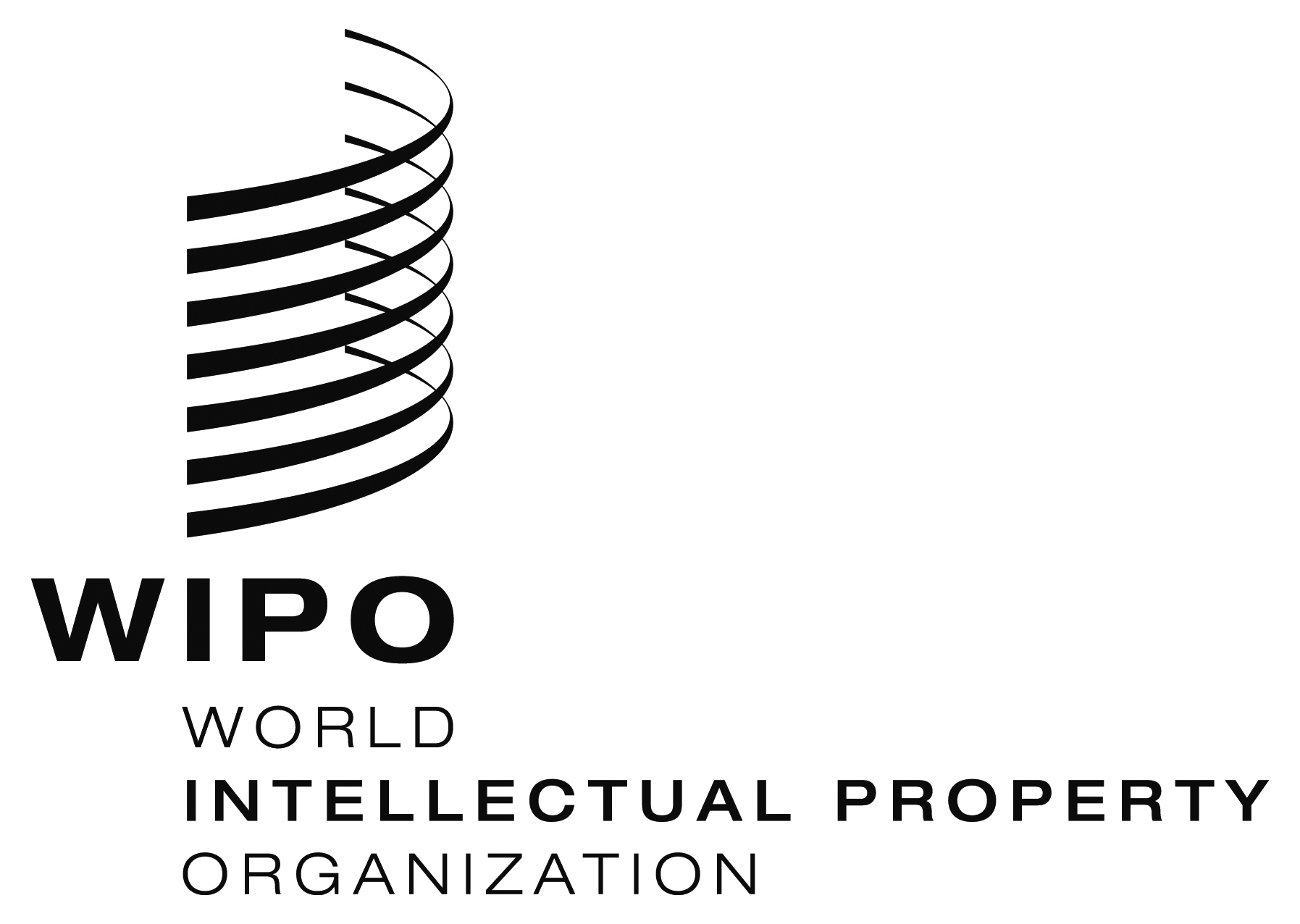 ECWS/5/18    CWS/5/18    CWS/5/18    ORIGINAL:  ENGLISHORIGINAL:  ENGLISHORIGINAL:  ENGLISHDATE:  April 20, 2017DATE:  April 20, 2017DATE:  April 20, 2017